Minutes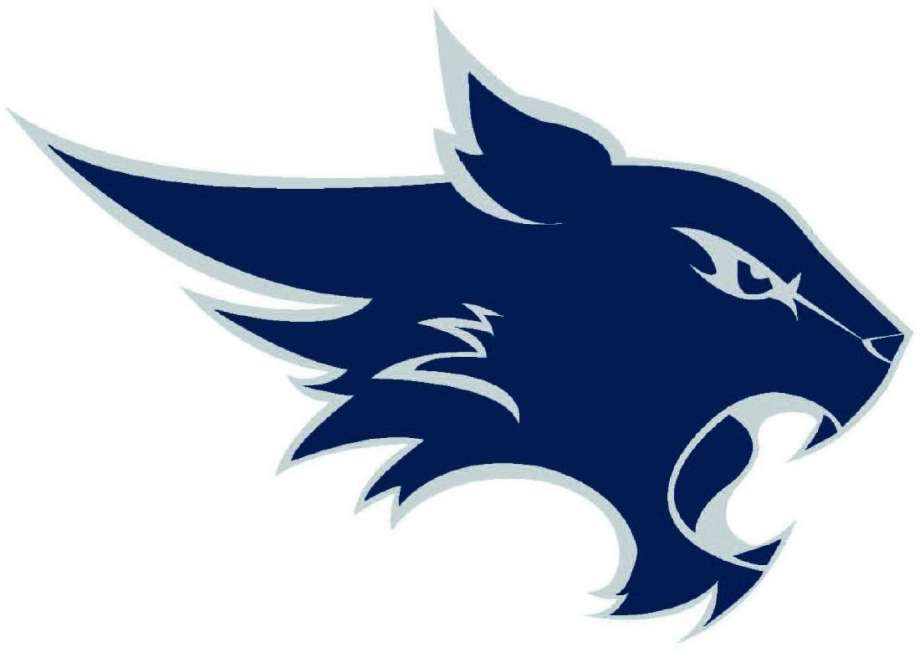 TMHS PTOMay 29, 2018Call to orderThe meeting was called to order by Rosalie Brown at 11:05.In attendanceLynda Kersh, Michelle Seveney, Rosalie Brown, Patricia Maldonado, Ady Carter, and Kiersten Mason.Committee ReportsPresident Voted to approve the Board for 2018-2019.  Michelle motioned and Kiersten seconded.	President: Rosalie Brown	Vice President (Concessions): Gloria Tann/ Kiersten Mason/ additional volunteer	Vice President (Family/ Staff Membership): Stephenie Huffman	Vice President (Business Memberships):	Vice President (Reward and Recognition): Carrie Teague 	Secretary: Sharon Box	Treasurer: Lynda Kersh 	Volunteer Coordinator: 	Spirit Nights: Patricia Maldonado	College and Career Support: Gloria Tann	Hospitality: Michelle Seveney	Communications: Stephenie HuffmanOther volunteer opportunities: Homecoming shoe roomSecretaryApril meeting minutes were approved.   Michelle motioned and Kiersten seconded.TreasurerApril budget was approved.  Rosalie motioned and Michelle seconded.Proposed budget for 2018-2019 will be sent out soon.Concessions No items to report.Family/ Staff MembershipVoted to approve distributing decals (instead of t-shirts) to families as a membership incentive.PTO will use its existing supply of decals.Business Memberships/ DonationsNo items to report.HospitalityPanera bagel draw winner for May was Valerie Yeiser.  Connie’s Custard gift cards were awarded to Daniel Craft and Tessa Gest.CommunicationsNo items to report.Spirit NightsWillie’s Icehouse donated two $20 gift cards and approximately 250 comp cards to PTO.  The gift cards and a portion of the comp cards will be used for teacher rewards next year.  May 2 Spirit Night: $3.07 (amount PTO will receive).Reward and RecognitionReward lunch April 27:  Had a number of leftover sandwiches. Discussed changing the percentage of total included students for next year’s orders.FundraisingNo items to report.College/ Career SupportNo items to report. Next MeetingWill be via email.AdjournmentMeeting adjourned at 11:31.